JUBILEE PARK PHOTO COMPETITION 2016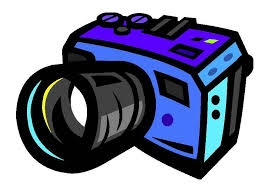 We had a good selection of entries for the competition, with almost 90 pictures submitted overall.Voting took place at the Carpenters’ Arms during the Potato Prize evening and the results are:WINNERSMAIN SECTIONFirst: Rob SmithSecond: Emma GibbensThird: David NelsonJUNIOR SECTIONFirst : George BowesSecond: Eve GibbensThird: Emma NelsonAll the above will feature in the 2017 Jubilee Park calendar along with other photos from the competition.  Calendars in a choice of two formats will be available to buy before long.To reserve a copy contact: Lyn Grant (01759 368498, or lynandgerry@fangfosspottery.co.uk)AS THIS WAS A POPULAR COMPETITION, WE WILL BE REPEATING IT AGAIN NEXT YEAR.  START TAKING YOUR PHOTOS NOW TO COVER ALL THE SEASONS!!